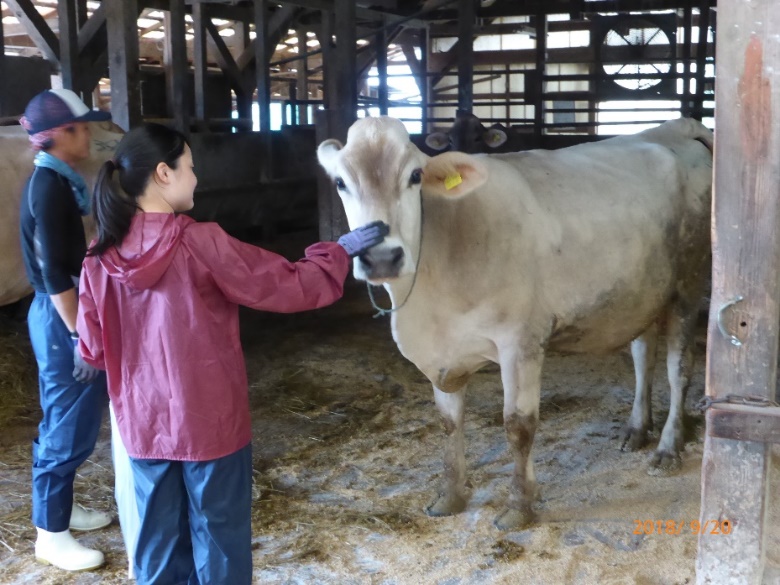 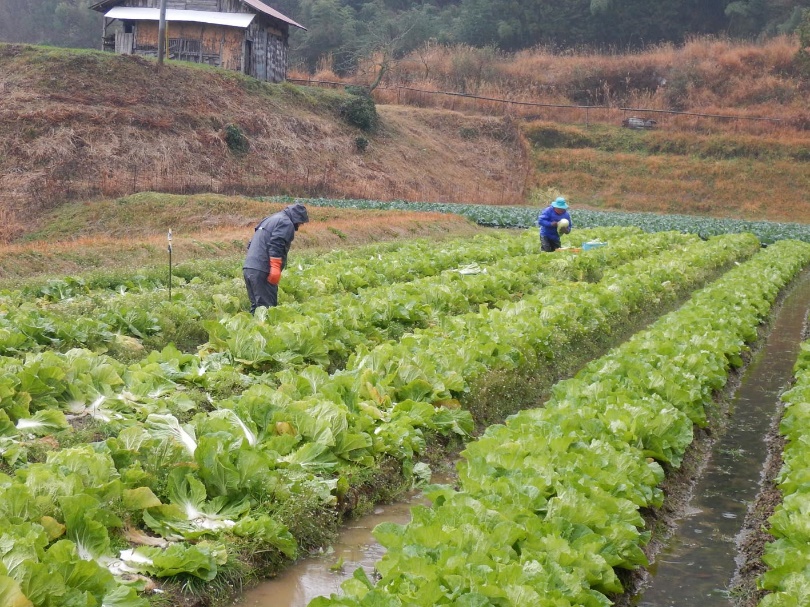 農作業は自分にできるかな？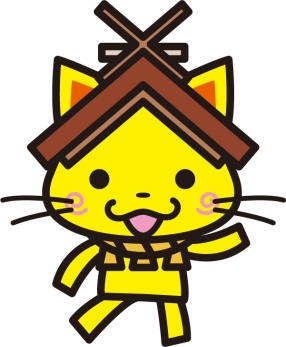 田舎の生活環境はどんな感じかな？ 移住者を支えてくれるしくみがあるかな？様々な関心や疑問…　まずは体験してみませんか！島根県観光キャラクター「しまねっこ」　島観連許諾第5029号◆スケジュール例◆申し込み連絡表　＜申込者以外の体験者＞※旅行保険手続きのため、申込みは早めに（10日前まで）に連絡いただくようお願いします。１日目２日目10:00　　現地集合（道の駅など）10:30～　地域・就農支援施策等の説明13:00～　現地見学または農業体験　夕方 　　同市町内の宿泊施設で宿泊9:00～　農業体験15:00～　意見交換会17:00　　現地解散(ふりがな)氏名性別年齢(ふりがな)氏名性別年齢電話(携帯)住所〒〒〒メール住所〒〒〒体験希望市町村体験希望作物体験希望時期来県時の交通手段来県時の交通手段意見・要望など意見・要望など(ふりがな)氏名性別年齢(ふりがな)氏名性別年齢電話(携帯)住所〒〒〒メール住所〒〒〒(ふりがな)氏名性別年齢(ふりがな)氏名性別年齢電話(携帯)住所〒〒〒メール住所〒〒〒